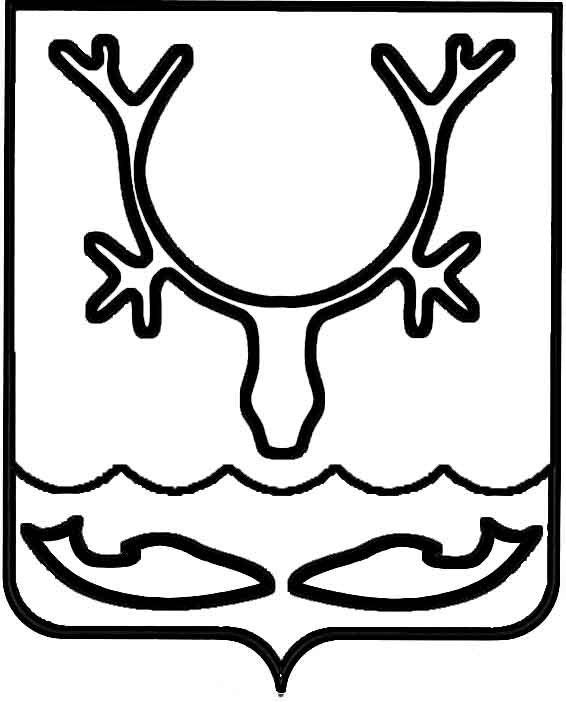 Администрация МО "Городской округ "Город Нарьян-Мар"ПОСТАНОВЛЕНИЕот “____” __________________ № ____________		г. Нарьян-МарОб организации бесплатного проезда участников и инвалидов Великой Отечественной войны и сопровождающих их лиц в период проведения мероприятий, связанных с празднованием 70-й годовщины Победы в Великой Отечественной войне 1941-1945 годов  В связи с празднованием годовщины Победы в Великой Отечественной войне 1941-1945 годов, на основании Указа Президента Российской Федерации                от 23.01.2015 № 32 "О некоторых вопросах, связанных с празднованием                         70-й годовщины Победы в Великой Отечественной войне 1941-1945 годов", Устава муниципального образования "Городской округ "Город Нарьян-Мар" Администрация МО "Городской округ "Город Нарьян-Мар"П О С Т А Н О В Л Я Е Т:Организовать с 3 по 12 мая 2015 года, в период проведения мероприятий, связанных с празднованием 70-й годовщины Победы в Великой Отечественной войне 1941-1945 годов, бесплатный проезд автомобильным (кроме такси) транспортом граждан, относящихся к категориям участников и инвалидов Великой Отечественной войны (далее – участники и инвалиды ВОВ), по регулярным маршрутам единой маршрутной сети городского пассажирского транспорта.Право бесплатного проезда автомобильным (кроме такси) транспортом предоставляется:участникам и инвалидам ВОВ при предъявлении соответствующего удостоверения согласно перечню (Приложение);одному лицу, сопровождающему участника и инвалида ВОВ.Муниципальному унитарному предприятию "Нарьян-Марское автотранспортное предприятие" в период с 3 по 12 мая 2015 года предоставлять право бесплатного проезда лицам, указанным в пункте 2 настоящего постановления.Настоящее постановление вступает в силу с момента его принятия.    Приложениек постановлению АдминистрацииМО "Городской округ "Город Нарьян-Мар"от 23.03.2015 № 371ПЕРЕЧЕНЬКАТЕГОРИЙ УЧАСТНИКОВ И ИНВАЛИДОВВЕЛИКОЙ ОТЕЧЕСТВЕННОЙ ВОЙНЫ, КОТОРЫМ ПРЕДОСТАВЛЯЕТСЯ ПРАВО БЕСПЛАТНОГО ПРОЕЗДА В ПЕРИОД С 3 ПО 12 МАЯ 2015 ГОДА1.	Инвалиды Великой Отечественной войны.2.	Участники Великой Отечественной войны.3.	Лица, работавшие на объектах противовоздушной обороны, местной противовоздушной обороны, на строительстве оборонительных сооружений, военно-морских баз, аэродромов и других военных объектов в пределах тыловых границ действующих фронтов, операционных зон действующих флотов,                       на прифронтовых участках железных и автомобильных дорог; члены экипажей судов транспортного флота, интернированные в начале Великой Отечественной войны в портах других государств.4.	Лица, награжденные знаком "Жителю блокадного Ленинграда".5.	Лица, проработавшие в тылу в период с 22 июня 1941 года по 09 мая 1945 года не менее шести месяцев, исключая период работы на временно оккупированных территориях СССР; лица, награжденные орденами или медалями СССР за самоотверженный труд в период Великой Отечественной войны.6.	Бывшие узники нацистских концлагерей, тюрем и гетто, а также бывшие несовершеннолетние узники концлагерей, гетто и других мест принудительного содержания, созданных фашистами и их союзниками в период Второй мировой войны.7.	Супруг (супруга) погибшего (умершего) участника Великой Отечественной войны и инвалида Великой Отечественной войны, не вступившие           в повторный брак.8.	Нетрудоспособные члены семьи погибших (умерших) в Великой Отечественной войне, состоявшие на его иждивении и получающие пенсию                  по случаю потери кормильца (имеющие право на ее получение) в соответствии                 с пенсионным законодательством Российской Федерации.2303.2015371Глава МО "Городской округ "Город Нарьян-Мар" Т.В.Федорова